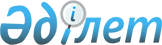 О внесении изменений в решение маслихата города Астаны от 27 декабря 2011 года № 538/77-IV "О Правилах общего водопользования на водных объектах города Астаны"
					
			Утративший силу
			
			
		
					Решение маслихата города Астаны от 06 декабря 2012 года № 91/11-V. Зарегистрировано Департаментом юстиции города Астаны 14 января 2013 года № 766. Утратило силу решением маслихата города Астаны от 12 декабря 2017 года № 220/25-VI (вводится в действие по истечении десяти календарных дней после дня его первого официального опубликования)
      Сноска. Утратило силу решением маслихата г. Астаны от 12.12.2017 № 220/25-VI (вводится в действие по истечении десяти календарных дней после дня его первого официального опубликования).
      Руководствуясь подпунктом 1) статьи 38 Водного кодекса Республики Казахстан от 9 июля 2003 года, пунктом 2-2 статьи 6 Закона Республики Казахстан от 23 января 2001 года "О местном государственном управлении и самоуправлении в Республике Казахстан", маслихат города Астаны РЕШИЛ:
      1. Внести в решение маслихата города Астаны от 27 декабря 2011 год № 538/77-IV "О Правилах общего водопользования на водных объектах города Астаны" (зарегистировано в Реестре государственной регистрации нормативных правовых актов 19 января 2012 года за № 711, опубликовано в газетах "Вечерняя Астана" № 9 от 24 января 2012 года, "Астана акшамы" № 9 от 24 января 2012 года) следующие изменения:
      преамбулу решения изложить в следующей редакции:
      "Руководствуясь подпунктом 1) статьи 38 Водного кодекса Республики Казахстан от 9 июля 2003 года, пунктом 2-2 статьи 6 Закона Республики Казахстан от 23 января 2001 года "О местном государственном управлении и самоуправлении в Республике Казахстан", маслихат города Астаны РЕШИЛ:";
      в Правилах общего водопользования на водных объектах города Астаны, утвержденных указанным решением:
      пункт 1 главы 1 "Общие положения" изложить в следующей редакции:
      "Настоящие Правила общего водопользования на водных объектах города Астаны (далее – Правила) разработаны в соответствии с подпунктом 1) статьи 38, статьями 65, 92 Водного кодекса Республики Казахстан от 9 июля 2003 года и постановлением Правительства Республики Казахстан от 28 октября 2011 года № 1215 "Об утверждении Типовых правил общего водопользования".
      2. Настоящее решение вводится в действие по истечении десяти календарных дней после его первого официального опубликования.
					© 2012. РГП на ПХВ «Институт законодательства и правовой информации Республики Казахстан» Министерства юстиции Республики Казахстан
				
Председатель сессии
маслихата города Астаны
Н. Мещеряков
Секретарь маслихата
города Астаны
С. Есилов
СОГЛАСОВАНО:
Начальник
ГУ"Управление природных ресурсов
и регулирования природпользования
города Астаны" (УПРиРП)
Б. Ахметов
Директор
Департамента Комитета
Государственного
санитарно-эпидемиологического
надзора по г. Астане (ДКГСЭН)
С. Бейсенова